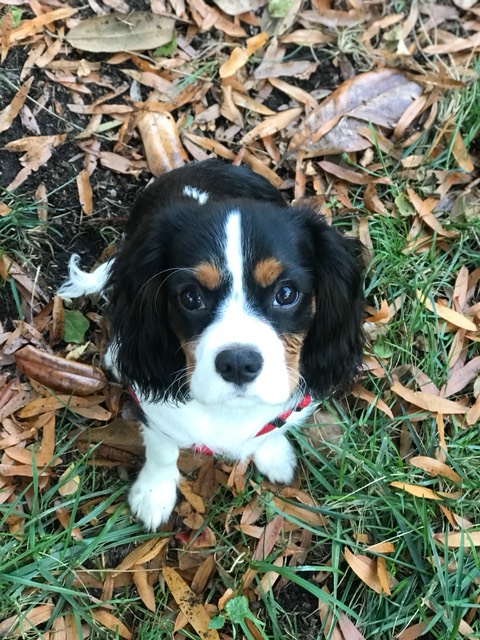 Cavalier King Charles SpanielPuppy ApplicationApplication Date: ____________________________________Applicant Name: ______________________________________________________Address: ______________________________________________City: _______________________ State: _______ Zip: _________Background:Have you owned a cavalier or other dog before? ________________________________________________Do you spend extended hours away from your home? _________________________________________If so, what plan do you have for your puppy (and adult dog) while you’re away? __________________Do you have children? If so, how many and what are their ages? _________________________________________Are there any other pets in your home?  If so, type and number: _________________________________________________Is anyone in your house allergic to dog fur, or dander? ________________________________________General:What type of home do you have? Circle OneMobile Home  Apartment  Townhome  Single FamilyWhat size yard do you have? ____________________Will your puppy be allowed on your furniture? _____Do you plan on signing up for a training program? __________________________________________________If so, which program? ____________________________How do you plan to pick up your puppy (we do not ship): __________________________________________________Health CareHave you chosen a veterinarian, and the name? __________________________________________________Have you researched and selected dog food?__________________________________________________Have you researched and selected a Flea/Tick control?  If so, please list: __________________________________________________Have you researched and selected a HeartWarm preventative?  If so, please list: __________________________________________________Have you researched and purchased a harness and leash? ______________________________________Additional Notes:________________________________________________________________________________________________________________________________________________________________________Applicant Signature: ________________________________________________________Application Accepted/Denied: ___________________Serenity Farm Signature: ________________________________________________________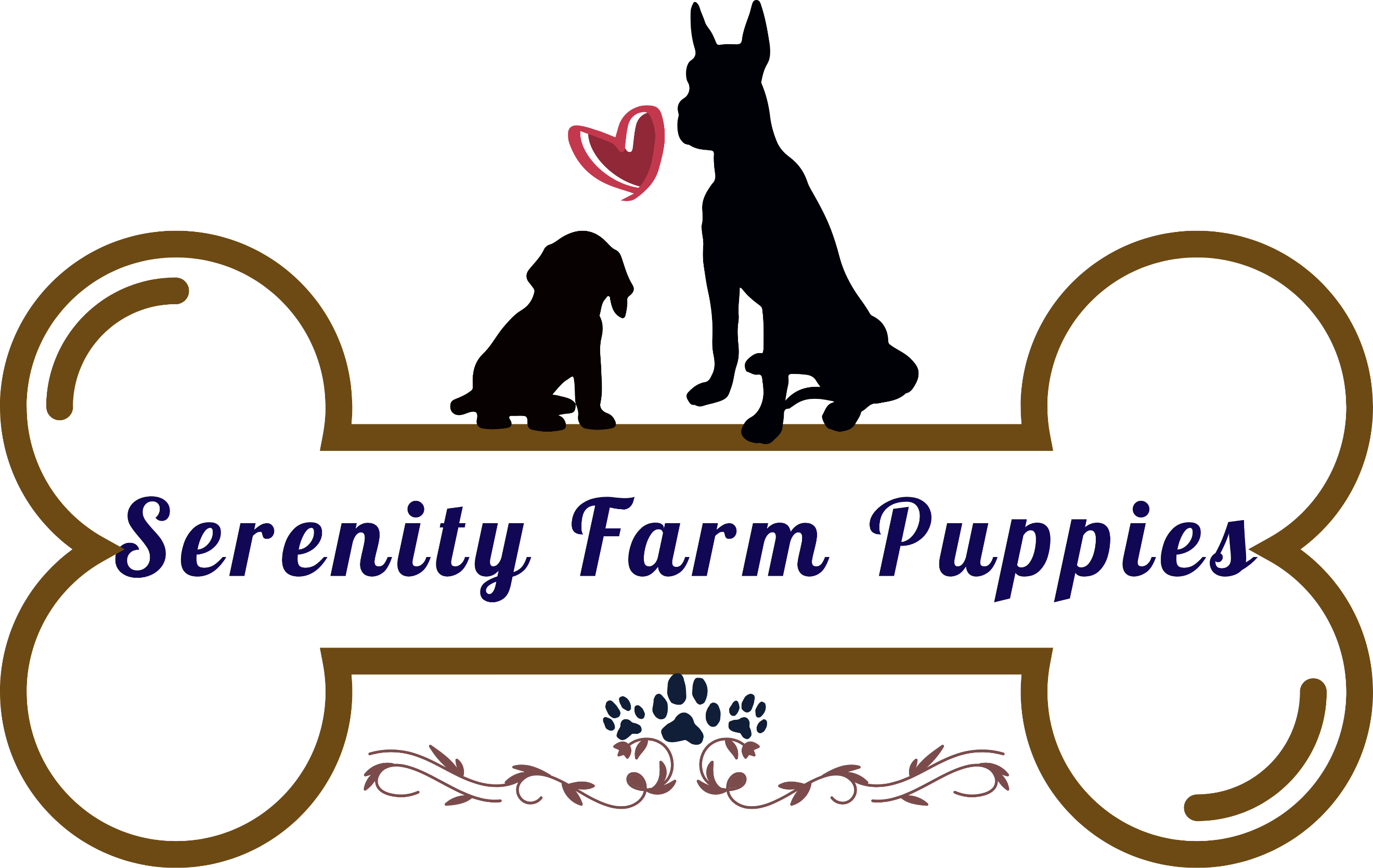 Shannon’s Contact703-362-7935Serenityfarmpuppies.comSerenityfarmpups@yahoo.comCavalier King Charles SpanielPuppy ApplicationApplication Date: ____________________________________Applicant Name: ______________________________________________________Address: ______________________________________________City: _______________________ State: _______ Zip: _________Background:Have you owned a cavalier or other dog before? ________________________________________________Do you spend extended hours away from your home? _________________________________________If so, what plan do you have for your puppy (and adult dog) while you’re away? __________________Do you have children? If so, how many and what are their ages? _________________________________________Are there any other pets in your home?  If so, type and number: _________________________________________________Is anyone in your house allergic to dog fur, or dander? ________________________________________General:What type of home do you have? Circle OneMobile Home  Apartment  Townhome  Single FamilyWhat size yard do you have? ____________________Will your puppy be allowed on your furniture? _____Do you plan on signing up for a training program? __________________________________________________If so, which program? ____________________________How do you plan to pick up your puppy (we do not ship): __________________________________________________Health CareHave you chosen a veterinarian, and the name? __________________________________________________Have you researched and selected dog food?__________________________________________________Have you researched and selected a Flea/Tick control?  If so, please list: __________________________________________________Have you researched and selected a HeartWarm preventative?  If so, please list: __________________________________________________Have you researched and purchased a harness and leash? ______________________________________Additional Notes:________________________________________________________________________________________________________________________________________________________________________Applicant Signature: ________________________________________________________Application Accepted/Denied: ___________________Serenity Farm Signature: ________________________________________________________